Муниципальное общеобразовательное учреждениеПетровская средняя общеобразовательная школа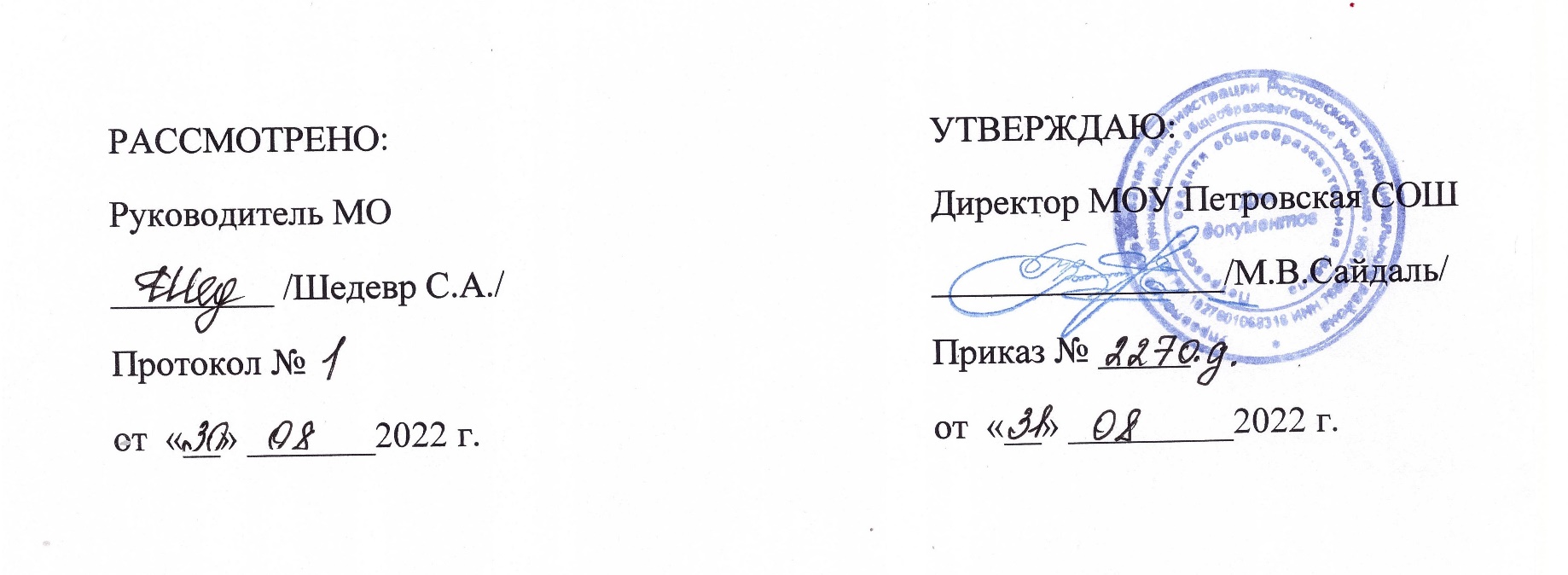 Рабочая программаучебного предметагеография 10 - 11  классы2022-2023 учебный годПрограмму составил:учитель географии                                                                                      Антонов В.М.р.п. Петровское, 2022 гПояснительная запискаНормативные документы:Исходными документами для составления рабочей программы явились: 1. Закон об образовании в Российской Федерации от 29.12.2012г. №273-ФЗ( ред. От 02.07.2021)2. Федеральный государственный образовательный стандарт основного общего образования (утвержден приказом Минобрнауки РФ № 1897 от 17.12.2010) с изменениями и дополнениями от 29 декабря 2014 г., 31 декабря 2015 г., 11 декабря 20203. Приказ Министерства образования и науки РФ от28.08.2020 №442 « Об утверждении Порядка и осуществления образовательной деятельности по основным общеобразовательным программам -образовательным программам начального общего, основного общего и среднего образования»4. Приказ Министерства образования и науки РФ от 20.05.2020 г. №254 « О федеральном перечне учебников, рекомендуемых к использованию имеющих государственную аккредитацию образовательных программ начального общего, основного общего, среднего общего образованияс изменениями и дополнениями от 23 декабря 2020 г.5. Примерная основная образовательная программа основного общего образования: одобрена 8 апреля 2015. Протокол от №1/15 ( в редакции протокола №1/20 от 04.02.2020)6. Письмо Министерство Просвещения РФ « О программах основного общего образования» от 14.08.2020 №  ВБ-1612/077.  Примерная  программа среднего общего образования по географии от 28 июня 2016 г. № 2/16-з8. Рабочие  программы по географии. 10-11 классы. М.: «Просвещение», 20179.  Основная общеобразовательная программа среднего общего образования  МОУ Петровская СОШ, 2019 г.10. Положение о рабочих программах по МОУ Петровской СОШ на 2022-2023 г.Для реализации рабочей программы используется УМК: 
1. Максаковский В.П. Экономическая и социальная география мира. Учебник для 10-11 класса М., «Просвещение», 2019 г. 2. Атлас «Экономическая и социальная география мира». 10-11 класс с комплектом контурных карт. 3. Приложение к учебнику на электронном носителе (DVD-ROM) В.П. Максаковского.Место учебного предмета в учебном плане:Федеральный базисный учебный план для общеобразовательных учреждений Российской Федерации отводит на изучение предмета 68 часов за два года обучения в старшей школе, т. е. в 10-м и 11-м классах. Таким образом, 34 часа в 10 классе и 34 часа в 11 классе.Общая характеристика курсаСреднее общее образование — третья, заключительная ступень общего образования. Содержание среднего общего образования направлено на решение двух задач:завершение общеобразовательной подготовки в соответствии с Законом РФ «Об образовании»;реализация предпрофессионального общего образования, которое позволяет обеспечить преемственность общего и профессионального образования.Одной из важнейших задач этого этапа является подготовка обучающихся к осознанному и ответственному выбору жизненного и профессионального пути. Обучающиеся должны научиться самостоятельно ставить цели и определять пути их достижения, использовать приобретённый в школе опыт деятельности в реальной жизни, за рамками учебного процесса.В учебный предмет «География» органически вплетены вопросы геологии, метеорологии, почвоведения, антропологии, этнографии, социологии, экономики и многих других наук. Именно благодаря географии, обладающей огромным мировоззренческим потенциалом, обучающиеся получают об объектах этих наук определённое представление.Расширение и углубление взаимодействия человека с окружающей средой, обострение экологического конфликта между обществом и природой, истощение природных ресурсов обусловливают интеграцию различных дисциплин в познании географического пространства.Главные цели среднего общего образования состоят:в формировании целостного представления о мире, основанного на приобретённых знаниях, умениях и способах деятельности;в приобретении опыта разнообразной деятельности, опыта познания и самопознания;в подготовке к осуществлению осознанного выбора индивидуальной образовательной или профессиональной траекторииЦелью изучения географии в средней школе является формирование всесторонне образованной, инициативной и успешной личности, обладающей системой современных мировоззренческих взглядов, ценностных ориентаций, идейно-нравственных, культурных, гуманистических и этических принципов и норм поведения.Задачи изучения географии в средней школе  формулируются на уровне требований к результатам освоения содержания предметных программ. Изучение предмета на базовом уровне призвано обеспечить:формирование системы географических знаний как компонента научной картины мира;развитие познавательных качеств личности, в том числе познавательных интересов к изучению общих географических закономерностей и самому процессу научного познания; овладение учебно-познавательными и ценностно-смысловыми компетентностями для формирования географического мышления, определения географических аспектов природных, социально-экономических и экологических процессов и проблем;овладение умениями  сочетать  глобальный,  региональный и локальный подходы для описания и анализа природных, социально-экономических, геоэкологических процессов и явлений;        формирование общечеловеческих ценностей, экологического сознания, связанных с пониманием значимости географического пространства для человека, с заботой об окружающей среде на Земле и о её сохранении.Планируемые результатыЛичностные:Воспитание российской гражданской идентичности: патриотизма, любви и уважения к Отечеству, чувства гордости за свою Родину; осознание единства географического пространства России как единой среды проживания населяющих ее народов, определяющей общность их исторических судеб; осознание своей этнической принадлежности, усвоение гуманистических и традиционных ценностей многонационального российского общества; воспитание чувства ответственности и долга перед Родиной.Формирование ответственного отношения к учению, готовности и способности учащихся к саморазвитию и самообразованию на основе мотивации к обучению и познанию, осознанному выбору и построению дальнейшей индивидуальной траектории образования на базе ориентировки в мире профессий и профессиональных предпочтений с учетом устойчивых познавательных интересов;Формирование личностных представлений о целостности природы, населения и хозяйства ЗемлиФормирование уважительного отношения к истории, культуре, национальным особенностям, традициям и образу жизни других народов; осознанной доброжелательности к другому человеку, его мнению, мировоззрению, культуре, языку, вереОсознание социальных норм, правил поведения, ролей и форм социальной жизни в группах и сообществах, участие в школьном самоуправлении и общественной жизни в пределах возрастных компетенций с учетом региональных, этнокультурных , социальных и экономических особенностейРазвитие морального сознания и компетентности в решении нравственных чувств и нравственного поведения, осознанного и ответственного отношения к собственным поступкамФормирование коммуникативной компетентности в общении и сотрудничестве со сверстниками, старшими и младшими в процессе образовательной, общественно полезной, учебно – исследовательской, творческой и других видов деятельностиФормирование ценности здорового и безопасного образа жизни; усвоения правил индивидуального и коллективного безопасного поведения в чрезвычайных ситуациях, угрожающих жизни и здоровью людей, правил поведения на транспорте и на дорогахФормирование экологического сознания на основе признания ценности жизни во всех ее проявлениях и необходимости ответственного, бережного отношения к окружающей среде и рационального природопользованияОсознание значения семьи в жизни человека и общества, ценности семейной жизни, уважительного и заботливого отношения к членам своей семьиРазвитие эмоционально – ценностного отношения к природе, эстетического сознания через освоение художественного наследия народов России и мира, творческой деятельности эстетического характераМетапредметные результаты включают освоенные обучающимися универсальные учебные действия, обеспечивающие овладение ключевыми     компетенциями, составляющими основу умения учиться.Важнейшие метапредметные результаты обучения географии:умение самостоятельно определять цели своего обучения, ставить и формулировать для себя новые задачи в учебе и познавательной деятельности, развивать мотивы и интересы своей познавательной деятельности;умение самостоятельно планировать пути достижения целей, в том числе альтернативные, осознанно выбирать наиболее эффективные способы решения учебных и познавательных задач;умение соотносить свои действия с планируемыми результатами, осуществлять контроль своей деятельности в процессе достижения результата, определять способы действий в рамках предложенных условий и требований, корректировать свои действия в соответствии с изменяющейся ситуацией;умение оценивать правильность выполнения учебной задачи, собственные возможности ее решения;владение основами самоконтроля, самооценки, принятия решений и осуществления осознанного выбора в учебной и познавательной деятельности;умение определять понятия, делать обобщение, устанавливать аналогии, классифицировать, самостоятельно выбирать основания и критерии для классификации, устанавливать причинно- следственные связи, строить логическое рассуждение, умозаключение и делать выводы;умение создавать, применять и преобразовывать знаки и символы, модели и схемы для решения учебных и познавательных задач;смысловое чтение;умение организовывать учебное сотрудничество и совместную деятельность с учителем и со сверстниками; работать индивидуально и в группе: находить общее решение и разрешать конфликты на основе согласования позиций и учета интересов; формулировать, аргументировать и отстаивать свое мнение;умение осознанно использовать речевые средства в соответствии с задачей коммуникации, для выражения своих чувств, мыслей и потребностей; планирования и регуляции своей деятельности; владение устной и письменной речью; монологической контекстной речью;формирование и развитие компетентности в области использования ИКТ.Предметные результаты на базовом уровне изучения географии в средней (полной) школе должны быть ориентированы на освоение обучающимися систематических знаний и способов действий, присущих географии, а также поддерживать избранное обучающимися направление образованияПредметные результаты на базовом уровне должны отражать:владение представлениями о современной географической науке, её участии в решении важнейших проблем человечества;владение географическим мышлением для определения географических аспектов природных, социально-экономических и экологических процессов и проблем;сформированность системы комплексных социально ориентированных географических знаний о закономерностях развития природы, размещения населения и хозяйства, о динамике и территориальных особенностях процессов, протекающих в географическом пространстве;владение умениями проведения наблюдений за отдельными географическими объектами, процессами и явлениями, их изменениями в результате природных и антропогенных воздействий;5)владение умениями использовать карты разного содержания для выявления закономерностей и тенденций, получениянового географического знания о природных, социально-экономических и экологических процессах и явлениях;6) владение умениями географического анализа и интерпретации разнообразной информации;7) владение умениями  применять  географические  знания для объяснения и оценки разнообразных явлений и процессов, самостоятельного оценивания уровня безопасности окружающей среды, адаптации к изменению её условий;8) сформированность представлений и знаний об основных проблемах взаимодействия природы и общества, о природных и социально-экономических аспектах экологических проблем.В результате изучения учебного предмета «География» на уровне среднего общего образования:Выпускник на базовом уровне научится:понимать значение географии как науки и объяснять ее роль в решении проблем человечества;определять количественные и качественные характеристики географических объектов, процессов, явлений с помощью измерений, наблюдений, исследований;составлять таблицы, картосхемы, диаграммы, простейшие карты, модели, отражающие географические закономерности различных явлений и процессов, их территориальные взаимодействия;сопоставлять и анализировать географические карты различной тематики для выявления закономерностей социально-экономических, природных и геоэкологических процессов и явлений;сравнивать географические объекты между собой по заданным критериям;выявлять закономерности и тенденции развития социально-экономических и экологических процессов и явлений на основе картографических и статистических источников информации;раскрывать причинно-следственные связи природно-хозяйственных явлений и процессов;выделять и объяснять существенные признаки географических объектов и явлений;выявлять и объяснять географические аспекты различных текущих событий и ситуаций;описывать изменения геосистем в результате природных и антропогенных воздействий;решать задачи по определению состояния окружающей среды, ее пригодности для жизни человека;оценивать демографическую ситуацию, процессы урбанизации, миграции в странах и регионах мира;объяснять состав, структуру и закономерности размещения населения мира, регионов, стран и их частей;характеризовать географию рынка труда;рассчитывать численность населения с учетом естественного движения и миграции населения стран, регионов мира;анализировать факторы и объяснять закономерности размещения отраслей хозяйства отдельных стран и регионов мира;характеризовать отраслевую структуру хозяйства отдельных стран и регионов мира;приводить примеры, объясняющие географическое разделение труда;определять принадлежность стран к одному из уровней экономического развития, используя показатель внутреннего валового продукта;оценивать ресурсообеспеченность стран и регионов при помощи различных источников информации в современных условиях функционирования экономики;оценивать место отдельных стран и регионов в мировом хозяйстве;оценивать роль России в мировом хозяйстве, системе международных финансово-экономических и политических отношений;объяснять влияние глобальных проблем человечества на жизнь населения и развитие мирового хозяйства.Выпускник на базовом уровне получит возможность научиться: характеризовать процессы, происходящие в географической среде; сравнивать процессы между собой, делать выводы на основе сравнения;переводить один вид информации в другой посредством анализа статистических данных, чтения географических карт, работы с графиками и диаграммами;составлять географические описания населения, хозяйства и экологической обстановки отдельных стран и регионов мира;делать прогнозы развития географических систем и комплексов в результате изменения их компонентов;выделять наиболее важные экологические, социально-экономические проблемы;давать научное объяснение процессам, явлениям, закономерностям, протекающим в географической оболочке;понимать и характеризовать причины возникновения процессов и явлений, влияющих на безопасность окружающей среды;оценивать характер взаимодействия деятельности человека и компонентов природы в разных географических условиях с точки зрения концепции устойчивого развития;раскрывать сущность интеграционных процессов в мировом сообществе;прогнозировать и оценивать изменения политической карты мира под влиянием международных отношений; оценивать социально-экономические последствия изменения современной политической карты мира;оценивать геополитические риски, вызванные социально-экономическими и геоэкологическими процессами, происходящими в мире;оценивать изменение отраслевой структуры отдельных стран и регионов мира;оценивать влияние отдельных стран и регионов на мировое хозяйство;анализировать региональную политику отдельных стран и регионов;анализировать основные направления международных исследований малоизученных территорий;выявлять особенности современного геополитического и геоэкономического положения России, ее роль в международном географическом разделении труда;понимать принципы выделения и устанавливать соотношения между государственной территорией и исключительной экономической зоной России;давать оценку международной деятельности, направленной на решение глобальных проблем человечества.Содержание учебного предмета: ( 10 класс)Тема I.Ведение. Современные методы географических исследований. Источники географической информации - 1ч.Положение географии в системе наук. Традиционные и новые методы географических исследований. Географическая карта - особый источник информации о действительности.Статистический метод - один из основных в географии. Виды статистических материалов. Другие способы и формы получения географической информации: экспедиции, стационарные наблюдения, камеральная обработка, опыты, моделирование, мониторинг.Тема II.Современная политическая карта мира – 6 ч.Политическая карта мира. Изменения на политической карте мира в новейшее время. Многообразие стран современного мира и их основные группы. Государственный строй, формы правления и административно-территориальное устройство стран мира. Международные организации. Роль и место России в современном мире.Практические работы: П.р.1«Составление систематизирующей таблицы «Государственный строй стран мира».
П.р.2«Характеристика политико-географического положения страны.Его изменения во времени».
Тема III.
Природа и человек в современном мире - 5 ч.Взаимодействие человечества и природы в прошлом и настоящем. Международный характер проблемы «дестабилизация окружающей среды». Природные ресурсы Земли, их виды. Ресурсо- обеспеченность. Природно-ресурсный потенциал разных территорий. Территориальные сочетания природных ресурсов. География природных ресурсов Земли. Основные типы природопользования. Источники загрязнения окружающей среды. Геоэкологические проблемы регионов различных типов природопользования. Пути сохранения качества окружающей среды.Практическая работа №3: «Оценка обеспеченности разных регионов и стран основными видами природных ресурсов»Тема IV.Население мира - 7 ч.
Численность, динамика и размещение населения мира, крупных регионов и стран. Воспроизводство и миграции населения. Их типы и виды. Структура населения (половая, возрастная, расовая, этническая, религиозная, по образовательному уровню). Демографическая ситуация в разных регионах и странах мира.Характеристика трудовых ресурсов и занятости населения крупных стран и регионов мира. Расселение населения. Специфика городских и сельских поселений. Масштабы и темпы урбанизации различных стран и регионов мира.Практические работы:П.р.4«Определение степени обеспеченности крупных регионов и стран трудовыми ресурсами».П.р.5. «Определение демографической ситуации и особенностей демографической политики в разных странах и регионах мира»П.р.6.«Оценка особенностей уровня и качества жизни населения в разных странах и регионах мира»ТемаV.НТР и мировое хозяйство - 5 ч.Научно-техническая революция. Особенности отраслевой и территориальной структуры мирово- го хозяйства, различия в уровнях экономического развития стран и регионов, изменение пропор- ций между производственной и непроизводственной сферами, промышленностью и сельским хозяйством.Практические работы:П.р.7.«Сравнительная характеристика ведущих факторов размещения производительных сил»Тема VI.География мирового хозяйства (10 ч).Мировое хозяйство, его отраслевая и территориальная структура. География важнейших отрас- лей. Международное географическое разделение труда.Международная специализация и кооперирование: интеграционные зоны, крупнейшие фирмы и транснациональные корпорации (ТНК). Отрасли международной специализации стран и регионов мира; определяющие их факторы.Практические работы:П.р.8«Определение стран-экспортеров, основных видов промышленной и с/х продукции, видов сырья, районов международного туризма и отдыха, стран».П.р.9«Составление экономико-географической характеристики одной из отраслей (по выбору) промышленности мира».

Содержание учебного материала 11 класс (1 час в неделю)Часть II. Региональная характеристика мира.( 28 час)Тема 6: Зарубежная Европа. (6 часов)Общая  характеристика Зарубежной Европы. Население и хозяйство. Субрегионы и страны Зарубежной Европы. Великобритания, Италия, Франция, Германия- ведущие страны мира.Практическая работа № 1 «Составление комплексной географической характеристики стран зарубежной Европы (по выбору учащихся)».Тема 7: Зарубежная Азия. Австралия. (10 часов)Общая характеристика Зарубежной Азии. Население и хозяйство. Китай, Япония, Индия. Австралийский Союз. 
Тема 8: Африка. (4 часа)Общая характеристика региона «Африка». Население и хозяйство стран Африканского региона. Субрегионы Северной и Тропической Африки.Тема9 Африка. (3часа.) Общая характеристика региона «Африка». Население и хозяйство стран Африканского региона. Субрегионы Северной и Тропической Африки.Тема 10 : Северная Америка. ( 4 ч)Общая характеристика США. Макрорегионы США. Население и хозяйство США. Канада.Тема 11 : Латинская Америка. (3 часа)Общая характеристика региона «Латинская Америка». Население и хозяйство Латинской Америки. Бразилия.Тема 12 . География России ( 1ч)Россия на карте мира и в системе международных отношений. Геополитическое положение России. ПРП страны. Население России. Количественные и качественные характеристики  населения. Место России в мировом хозяйстве.Тема 13 : Глобальные проблемы человечества. ( 6 ч)Понятие о глобальных проблемах. Классификация глобальных проблем. Экологическая проблема. Демографическая проблема. Проблема мира и разоружения. Продовольственная проблема. Энергетическая и сырьевая проблемы. Проблема здоровья людей. Проблема использования Мирового океана. Освоение космоса. Глобальные прогнозы, гипотезы, проекты.Практическая работа: Разработка проекта решения одной из глобальных проблем человечества.Резерв- 3часаТематическое планирование  10 классОсновные понятия курса ( 10 класс)
https://multiurok.ru/files/terminy-po-geografii-dlia-10-11-klassov.htmlТемы проектов
Проект№1 на тему «Мировые природные ресурсы и проблемы рационального природопользования».
Проект№2 на тему «География внешних миграций мира в XX веке».
Проект№3 на тему «Нетрадиционные источники энергии и их использование человеком».

Контрольно-измерительные материалы
https://infourok.ru/kontrolnoizmeritelnie-materiali-po-geografii-klass-3503592.htmlhttps://www.art-talant.org/publikacii/13937-kontrolyno-izmeritelynye-materialy-po-geografii-10-klassТематическое планирование ( 11 класс)Темы проектов:
Проект№1 «Субрегионы  Зарубежной Европы».
Китай. Проект №2 «Путешествие по Пекину».
Проект№3 «Япония» 
Проект№4 «Обводнение пустынь».
Проект №5 «Путешествие по США»
Проект №6 «ГТС России». Особенности географии и структуры международной торговли.
Контрольно-измерительный материал
https://nsportal.ru/user/750212/page/kontrolno-izmeritelnyy-material-po-geografii
Основные понятия курса
https://multiurok.ru/files/terminy-po-geografii-dlia-10-11-klassov.html
Нормы оценок записаны в « Положении о системе контроля и оценивания образовательных достижений обучающихся в МОУ Петровской СОШ» Приказ № 267о.д. от 28 августа 2019 годаМатериально – техническое обеспечение образовательного процесса: Дидактические средства обученияГеографические атласыКонтурные картыДемонстрационные таблицы и карты.Тестовые задания по темамКарточки-задания для индивидуальной работыИнструкции по выполнению практических работ.
Электронные и технические средства обученияПерсональный компьютер,Интерактивная доска,видеомагнитофон,электронный учебник,электронные наглядные пособия.Список литературы:
 для учителяДолгорукова С.В., Кугут И.А. Уроки географии с применением информационных технологий. 10-11 классы. Методическое пособие с электронным приложением. – М.: Издательство «Глобус»,Костина С.А. География. 10 класс: разрезные карточки для тематического тестирования. – Волгоград: Учитель,.Перлов Л.Е. Дидактические карточки-задания по географии: 10 класс: К учебнику В.П. Максаковского «Экономическая и социальная география мира. 10 класс» / Л.Е. Перлов. – М.: «Экзамен» Петрова Н.Н. ЕГЭ 2011. География: репетитор - / М.: Эксмо,Пятунин В.Б. Контрольные и проверочные работы по географии. 6-10 классы: Методическое посо- бие. – М.: Дрофа,Сиротин В.И. География. 9-10 кл. : учебное пособие / В.И. Сиротин, Ю.А. Симагин. ЕГЭ. Шаг за шагом. – М.: Дрофа,2011.Соловьѐва Ю.А. ЕГЭ 2011. География: сборник заданий - / М.: Эксмо,Жижина Е. А., Никитина Н.А. Поурочные разработки по географии к учебному комплекту В.П. Максаковского. 10 класс. – М.: «ВАКО»
для учащихся
Жижина Е. А. Контрольно-измерительные материалы. География: 10 -11 класс. М.: ВАКО, 2012.Л. Е. Перлов. Дидактические карточки-задания по географии к учебнику В. П. Максаковского «Экономическая и социальная география мира. 10-11 класс». – М.: Издательство «Экзамен», Фромберг А. Э. Экономическая и социальная география: пособие для школьников и абитуриентов. М.: Изд. «Экзамен», Баранчиков Е. В. Тесты по географии. 10-11 класс. «Экзамен», Даньшин А. И., Замятина Н. Ю. Олимпиады по географии. 6 – 11 класс. М.: Дрофа, Максаковский В.П. География. Методические рекомендации. 10-11 классы. – М.: Просвещение, 2014.Жижина Е.А., Никитина Н.А. Поурочные разработки по географии. 10-11 класс. – М.: ВАКО, 2014. – 320 с.

Перечень справочно-информационных и компьютерныхпрограмм;1.Единая коллекция ЦОР.1)Географические обучающие модели. http://school-collection.edu.ru/catalog/rubr/2d5dc937-826a-4695-8479-da00a58992ce/?interface=catalog&class[]=48&subject[]=282)География 6-10 классы. http://school-collection.edu.ru/catalog/rubr/523e4226-60b8-b9f7-d940-984745d86418/118882/?interface=catalog&class=48&subject=283) География. Планета Земля. 6 класс. http://school-collection.edu.ru/catalog/rubr/d2317e71-1650-4a58-a439-b2f53331e47b/106075/?interface=catalog&class=48&subject=282.Географический атлас (geography.su/atlas) http://geography.su/atlas/item/f00/s00/z0000000/3.Видеоуроки (interneturok.ru/ru/shool/geograty/) http://interneturok.ru/4.Мегаэнциклопедия Кирилла и Мефодия (megabook.ru/rubric/ГЕОГРАФИЯ. http://megabook.ru/rubric/ГЕОГРАФИЯ5.Мир карт (mirkart.ru). http://www.mirkart.ru/6. Электронное приложение к газете “1 сентября» (geo.1 september.ru/urok). http://geo.1september.ru/urok/7.Открытый банк заданий ОГЭ (fipi.ru)/ http://www.fipi.ru/8. Официальный портал ЕГЭ (ege.edu.ru). http://www.ege.edu.ru/ru/main/9.Официальный портал ГИА (gia.edu.ru) http://gia.edu.ru/ru/graduates_classes/exam/10.Презентации по географии (ppt4web.ru/geografija) http://ppt4web.ru/geografija11.География http://geographyofrussia.com/12.Интерактивные карты http://mygeog.ru/rubrica/interaktivnye-karty/13. Интерактивные карты России http://www.edu.ru/maps/cmn/tematic_maps.shtml?#214. Презентации по географии http://900igr.net/prezentacii-po-geografii.html15. Презентации по географии http://presentaci.ru/prezentacii-po-geografii/16. Федеральная служба статистики http://www.gks.ru/Календарно тематическое планирование ( 10 класс)
Календарно – тематическое планирование 11 класс№Наименование темыКоличество часовИнструментарий (ЭОР)1Введение1https://interneturok.ru/subject/geografy/class/10#section_02Современная политическая карта мира6https://interneturok.ru/subject/geografy/class/10#section_03Природа и человек в современном мире5https://interneturok.ru/subject/geografy/class/10#section_14География населения мира7https://interneturok.ru/subject/geografy/class/10#section_25Научно-техническая революция и мировое хозяйство5https://interneturok.ru/subject/geografy/class/10#section_36География отраслей мирового хозяйства10https://interneturok.ru/subject/geografy/class/10#section_4Итого:Итого:34№ п/пПеречень разделов и последовательность их изученияКол- во часов на изучение каждого раздела1Регионы и страны28https://www.youtube.com/playlist?list=PL_WBcow_7K5br87b9E1qyE7ZI4WGKH7Tyhttps://interneturok.ru/lesson/geografy/10-klass/bsovremennaya-politicheskaya-karta-mirab/mnogoobrazie-stran-sovremennogo-mira2Глобальные проблемы человечества6https://interneturok.ru/lesson/geografy/10-klass/globalnye-problemy-chelovechestva/suschnost-globalnyh-problem-vzaimosvyaz-i-vzaimozavisimostИтого:34 ч№ п.пДата
Д/зНаименование разделов и темПрактическая работаРезультаты обучения УУДРезультаты обучения УУДРезультаты обучения УУД№ п.пДата
Д/зНаименование разделов и темПрактическая работаПредметныеМетапредметныеЛичностные1конспектСовременные методы географических исследований. Источники географической информацииhttps://youtu.be/8Rw7yZm-neMП.р. Использование статистической информации разной формы и содержания: обработка, анализ и представление еѐ в графической и картографической форме.
Обучающая.-использование различных источников географической информации х задач;- умение анализировать, обобщать и интерпретировать географическую информациюумение организовать свою деятельность, определять еѐ цели и задачи, выбирать средства реализации цели и применять их на практике, оценивать достиг- нутыерезультаты; умение вести самостоятельный поиск,анализ, отбор информации, еѐ преобразование- овладение на уровне общего образования системой географических знаний и умений, навыками их применения в различных жиз ненных ситуациях.I.Общая характеристика мира
Тема. 1 Современная политическая карта мира 6ч
https://interneturok.ru/subject/geografy/class/10#section_0I.Общая характеристика мира
Тема. 1 Современная политическая карта мира 6ч
https://interneturok.ru/subject/geografy/class/10#section_0I.Общая характеристика мира
Тема. 1 Современная политическая карта мира 6ч
https://interneturok.ru/subject/geografy/class/10#section_0I.Общая характеристика мира
Тема. 1 Современная политическая карта мира 6ч
https://interneturok.ru/subject/geografy/class/10#section_0I.Общая характеристика мира
Тема. 1 Современная политическая карта мира 6ч
https://interneturok.ru/subject/geografy/class/10#section_0I.Общая характеристика мира
Тема. 1 Современная политическая карта мира 6ч
https://interneturok.ru/subject/geografy/class/10#section_0I.Общая характеристика мира
Тема. 1 Современная политическая карта мира 6ч
https://interneturok.ru/subject/geografy/class/10#section_02
§1Многообразие стран современного мира- определять и сравниватькачественные и количественные показатели, характеризующие географические объекты, процессы и явления, их положение в пространстве по географическим кар- там разногосодержания;- составлять описания географических объектов, процессов и явлений с использованием разных источников географической информации;- умение организоватьсвою деятельность,Определять еѐ цели изадачи, выбирать сред-ства реализации цели иприменять их на прак- тике, оценивать достигнутые результаты; умение вести самостоятельный поиск, анализ, отбор информации, еѐ преобразование, сохранение, передачу и презентацию с помощью ТСО и информационных технологий;- осознание ценностигеографических знаний как важнейшего компонента научнойкартины мира;3§1Типология стран. - определять и сравниватькачественные и количественные показатели, характеризующие географические объекты, процессы и явления, их положение в пространстве по географическим кар- там разногосодержания;- составлять описания географических объектов, процессов и явлений с использованием разных источников географической информации;- умение организоватьсвою деятельность,Определять еѐ цели изадачи, выбирать сред-ства реализации цели иприменять их на прак- тике, оценивать достигнутые результаты; умение вести самостоятельный поиск, анализ, отбор информации, еѐ преобразование, сохранение, передачу и презентацию с помощью ТСО и информационных технологий;- осознание ценностигеографических знаний как важнейшего компонента научнойкартины мира;4
§2Влияние международных отношений на политическую карту.- определять и сравниватькачественные и количественные показатели, характеризующие географические объекты, процессы и явления, их положение в пространстве по географическим кар- там разногосодержания;- составлять описания географических объектов, процессов и явлений с использованием разных источников географической информации;- умение организоватьсвою деятельность,Определять еѐ цели изадачи, выбирать сред-ства реализации цели иприменять их на прак- тике, оценивать достигнутые результаты; умение вести самостоятельный поиск, анализ, отбор информации, еѐ преобразование, сохранение, передачу и презентацию с помощью ТСО и информационных технологий;- осознание ценностигеографических знаний как важнейшего компонента научнойкартины мира;5
§3Государственный строй стран мира. П.р.1. «Составление систематизирующей таблицы. Государственный строй стран мира». Оценочная.- определять и сравниватькачественные и количественные показатели, характеризующие географические объекты, процессы и явления, их положение в пространстве по географическим кар- там разногосодержания;- составлять описания географических объектов, процессов и явлений с использованием разных источников географической информации;- умение организоватьсвою деятельность,Определять еѐ цели изадачи, выбирать сред-ства реализации цели иприменять их на прак- тике, оценивать достигнутые результаты; умение вести самостоятельный поиск, анализ, отбор информации, еѐ преобразование, сохранение, передачу и презентацию с помощью ТСО и информационных технологий;- осознание ценностигеографических знаний как важнейшего компонента научнойкартины мира;6
§4Политическая географияП.р.2«Характеристика политико-географического положения страны. Его изменения во времени». Оценочная- определять и сравниватькачественные и количественные показатели, характеризующие географические объекты, процессы и явления, их положение в пространстве по географическим кар- там разногосодержания;- составлять описания географических объектов, процессов и явлений с использованием разных источников географической информации;7	Обобщение знаний по теме «Политическая карта мира».	Обобщение знаний по теме «Политическая карта мира».	Обобщение знаний по теме «Политическая карта мира».	Обобщение знаний по теме «Политическая карта мира».	Обобщение знаний по теме «Политическая карта мира».	Обобщение знаний по теме «Политическая карта мира».Тема 2. Природа и человек в современном мире 5чhttps://interneturok.ru/subject/geografy/class/10#section_1Тема 2. Природа и человек в современном мире 5чhttps://interneturok.ru/subject/geografy/class/10#section_1Тема 2. Природа и человек в современном мире 5чhttps://interneturok.ru/subject/geografy/class/10#section_1Тема 2. Природа и человек в современном мире 5чhttps://interneturok.ru/subject/geografy/class/10#section_1Тема 2. Природа и человек в современном мире 5чhttps://interneturok.ru/subject/geografy/class/10#section_1Тема 2. Природа и человек в современном мире 5чhttps://interneturok.ru/subject/geografy/class/10#section_1Тема 2. Природа и человек в современном мире 5чhttps://interneturok.ru/subject/geografy/class/10#section_18
§1 т2Взаимоотношение общества и природыУмении анализировать, обобщать и интерпретировать географическую информацию;по результатам наблюдений находить иформулировать зависимости и закономерности;Определять исравнивать качественные и количественные показатели, характеризующие географические объекты, процессы и явления, их положение в пространстве по географическим картам разногосодержания;Самостоятельновыделять и формулировать познавательнуюцель;осуществлять поиск необходимой информации, в том числе с помощьюИКТ;Осознание ценности географических знаний как важнейшегокомпонента научнойкартины мира;9§2 т2стр.31-34
Оценка мировых природных ресурсов (минеральные ресурсы).

П.р.№3: «Оценка обеспеченности разных регионов и стран основными видами природных ресурсов». ОценочнаяУмении анализировать, обобщать и интерпретировать географическую информацию;по результатам наблюдений находить иформулировать зависимости и закономерности;Определять исравнивать качественные и количественные показатели, характеризующие географические объекты, процессы и явления, их положение в пространстве по географическим картам разногосодержания;Самостоятельновыделять и формулировать познавательнуюцель;осуществлять поиск необходимой информации, в том числе с помощьюИКТ;Осознание ценности географических знаний как важнейшегокомпонента научнойкартины мира;10
§2 т2
стр. 35-45Оценка мировых природных ресурсов (земельные, водные, лесные, биологические, ресурсы Мирового океана, климатические, рекреационные). Умении анализировать, обобщать и интерпретировать географическую информацию;по результатам наблюдений находить иформулировать зависимости и закономерности;Определять исравнивать качественные и количественные показатели, характеризующие географические объекты, процессы и явления, их положение в пространстве по географическим картам разногосодержания;Самостоятельновыделять и формулировать познавательнуюцель;осуществлять поиск необходимой информации, в том числе с помощьюИКТ;Осознание ценности географических знаний как важнейшегокомпонента научнойкартины мира;11
§3 т2.
Загрязнение и охрана окружающей средыУмении анализировать, обобщать и интерпретировать географическую информацию;по результатам наблюдений находить иформулировать зависимости и закономерности;Определять исравнивать качественные и количественные показатели, характеризующие географические объекты, процессы и явления, их положение в пространстве по географическим картам разногосодержания;Самостоятельновыделять и формулировать познавательнуюцель;осуществлять поиск необходимой информации, в том числе с помощьюИКТ;Осознание ценности географических знаний как важнейшегокомпонента научнойкартины мира;12
§4т2Географическое ресурсоведение и геоэкология. Проект№1 на тему «Мировые природные ресурсы и проблемы рационального природопользования».Умении анализировать, обобщать и интерпретировать географическую информацию;по результатам наблюдений находить иформулировать зависимости и закономерности;Определять исравнивать качественные и количественные показатели, характеризующие географические объекты, процессы и явления, их положение в пространстве по географическим картам разногосодержания;Самостоятельновыделять и формулировать познавательнуюцель;осуществлять поиск необходимой информации, в том числе с помощьюИКТ;Осознание ценности географических знаний как важнейшегокомпонента научнойкартины мира;Тема 3. География населения мира 7чhttps://interneturok.ru/subject/geografy/class/10#section_2Тема 3. География населения мира 7чhttps://interneturok.ru/subject/geografy/class/10#section_2Тема 3. География населения мира 7чhttps://interneturok.ru/subject/geografy/class/10#section_2Тема 3. География населения мира 7чhttps://interneturok.ru/subject/geografy/class/10#section_2Тема 3. География населения мира 7чhttps://interneturok.ru/subject/geografy/class/10#section_2Тема 3. География населения мира 7чhttps://interneturok.ru/subject/geografy/class/10#section_2Тема 3. География населения мира 7чhttps://interneturok.ru/subject/geografy/class/10#section_213
§1т3
стр.63-65Численность и воспроизводство населения. Умениианализировать, обобщать и интерпретировать географическую информацию;по результатам наблюдений находить иформулировать зависимости и закономерности;Определять исравнивать качественные и количественные показатели, характеризующие географические объекты, процессы и явления, их положение в пространстве по географическим картам разногосодержания;Самостоятельноделать свой выбор в мире мыслей, чувств и ценностей и отвечать за этотвыбор;самостоятельновыделять и формулировать познавательнуюцель;Сформированность устойчивых установок социально- ответственного поведения в географической среде –средеобитания всего живого, в том числе и человека;эмоционально- положительное принятие своей этнической принадлежности и принятие других народовмира;Толерантность;14
§1 т3
стр.65-71Демографическая политика. Теория демографического перехода.П.р.4«Определение степени обеспеченности крупных регионов и стран трудовыми ресурсами». ОценчнаяУмениианализировать, обобщать и интерпретировать географическую информацию;по результатам наблюдений находить иформулировать зависимости и закономерности;Определять исравнивать качественные и количественные показатели, характеризующие географические объекты, процессы и явления, их положение в пространстве по географическим картам разногосодержания;Самостоятельноделать свой выбор в мире мыслей, чувств и ценностей и отвечать за этотвыбор;самостоятельновыделять и формулировать познавательнуюцель;Сформированность устойчивых установок социально- ответственного поведения в географической среде –средеобитания всего живого, в том числе и человека;эмоционально- положительное принятие своей этнической принадлежности и принятие других народовмира;Толерантность;15
§2 т3
стр. 71-73Состав и структура населения. (Половой и возрастной состав).П.р.5. «Определение демографической ситуации и особенностей демографической политики в разных странах и регионах мира» ОценочнаяУмениианализировать, обобщать и интерпретировать географическую информацию;по результатам наблюдений находить иформулировать зависимости и закономерности;Определять исравнивать качественные и количественные показатели, характеризующие географические объекты, процессы и явления, их положение в пространстве по географическим картам разногосодержания;Самостоятельноделать свой выбор в мире мыслей, чувств и ценностей и отвечать за этотвыбор;самостоятельновыделять и формулировать познавательнуюцель;Сформированность устойчивых установок социально- ответственного поведения в географической среде –средеобитания всего живого, в том числе и человека;эмоционально- положительное принятие своей этнической принадлежности и принятие других народовмира;Толерантность;16
§2 т3
стр. 73-76Состав и структура населения. (Этнолингвистический, религиозный).П.р.6.«Оценка особенностей уровня и качества жизни населения в разных странах и регионах мира» ОценочнаяУмениианализировать, обобщать и интерпретировать географическую информацию;по результатам наблюдений находить иформулировать зависимости и закономерности;Определять исравнивать качественные и количественные показатели, характеризующие географические объекты, процессы и явления, их положение в пространстве по географическим картам разногосодержания;Самостоятельноделать свой выбор в мире мыслей, чувств и ценностей и отвечать за этотвыбор;самостоятельновыделять и формулировать познавательнуюцель;Сформированность устойчивых установок социально- ответственного поведения в географической среде –средеобитания всего живого, в том числе и человека;эмоционально- положительное принятие своей этнической принадлежности и принятие других народовмира;Толерантность;17
§3 т3
стр. 76-78
Размещение и плотность населения.Умениианализировать, обобщать и интерпретировать географическую информацию;по результатам наблюдений находить иформулировать зависимости и закономерности;Определять исравнивать качественные и количественные показатели, характеризующие географические объекты, процессы и явления, их положение в пространстве по географическим картам разногосодержания;Самостоятельноделать свой выбор в мире мыслей, чувств и ценностей и отвечать за этотвыбор;самостоятельновыделять и формулировать познавательнуюцель;Сформированность устойчивых установок социально- ответственного поведения в географической среде –средеобитания всего живого, в том числе и человека;эмоционально- положительное принятие своей этнической принадлежности и принятие других народовмира;Толерантность;18
§3т3
стр. 78-80Миграции населения.Проект№2 на тему «География внешнихмиграций мира в XX веке».Умениианализировать, обобщать и интерпретировать географическую информацию;по результатам наблюдений находить иформулировать зависимости и закономерности;Определять исравнивать качественные и количественные показатели, характеризующие географические объекты, процессы и явления, их положение в пространстве по географическим картам разногосодержания;Самостоятельноделать свой выбор в мире мыслей, чувств и ценностей и отвечать за этотвыбор;самостоятельновыделять и формулировать познавательнуюцель;Сформированность устойчивых установок социально- ответственного поведения в географической среде –средеобитания всего живого, в том числе и человека;эмоционально- положительное принятие своей этнической принадлежности и принятие других народовмира;Толерантность;19
§4 т3
Городское и сельское население.Умениианализировать, обобщать и интерпретировать географическую информацию;по результатам наблюдений находить иформулировать зависимости и закономерности;Определять исравнивать качественные и количественные показатели, характеризующие географические объекты, процессы и явления, их положение в пространстве по географическим картам разногосодержания;Сформированность устойчивых установок социально- ответственного поведения в географической среде –средеобитания всего живого, в том числе и человека;эмоционально- положительное принятие своей этнической принадлежности и принятие других народовмира;Толерантность;Тема 4. Научно-техническая революция и мировое хозяйство 5чhttps://interneturok.ru/subject/geografy/class/10#section_3Тема 4. Научно-техническая революция и мировое хозяйство 5чhttps://interneturok.ru/subject/geografy/class/10#section_3Тема 4. Научно-техническая революция и мировое хозяйство 5чhttps://interneturok.ru/subject/geografy/class/10#section_3Тема 4. Научно-техническая революция и мировое хозяйство 5чhttps://interneturok.ru/subject/geografy/class/10#section_3Тема 4. Научно-техническая революция и мировое хозяйство 5чhttps://interneturok.ru/subject/geografy/class/10#section_3Тема 4. Научно-техническая революция и мировое хозяйство 5чhttps://interneturok.ru/subject/geografy/class/10#section_3Тема 4. Научно-техническая революция и мировое хозяйство 5чhttps://interneturok.ru/subject/geografy/class/10#section_320§1 т4Характеристика научно-технической революции.Использовании различных источников географической информации (картографические, статистические, видео и фотоизображение, Интернет) для поиска и извлечения информации, необходимой для решения учебных и практико-ориентированныхзадач;умениианализировать, обобщать и интерпретировать географическую информацию; по результатам наблюдений находить иформулировать зависимости и закономерности;Самостоятельноделать свой выбор в мире мыслей, чувств и ценностей и отвечать за этотвыбор; самостоятельновыделять и формулировать познавательнуюцель; осуществлять поиск необходимой информации, в том числе с помощьюИКТ; осознанно оформлять речевое высказываниев устной и письменной форме;Умение вести диалог на основе равноправных отношений и вза- имного уважения.овладение на уровне общего образования системой географических знаний и умений, навыками ихприменения в различных жизненныхситуациях21§2 т4Мировое хозяйствоИспользовании различных источников географической информации (картографические, статистические, видео и фотоизображение, Интернет) для поиска и извлечения информации, необходимой для решения учебных и практико-ориентированныхзадач;умениианализировать, обобщать и интерпретировать географическую информацию; по результатам наблюдений находить иформулировать зависимости и закономерности;Самостоятельноделать свой выбор в мире мыслей, чувств и ценностей и отвечать за этотвыбор; самостоятельновыделять и формулировать познавательнуюцель; осуществлять поиск необходимой информации, в том числе с помощьюИКТ; осознанно оформлять речевое высказываниев устной и письменной форме;Умение вести диалог на основе равноправных отношений и вза- имного уважения.овладение на уровне общего образования системой географических знаний и умений, навыками ихприменения в различных жизненныхситуациях22
§3 т4
Отраслевая и территориальная структура мирового хозяйстваИспользовании различных источников географической информации (картографические, статистические, видео и фотоизображение, Интернет) для поиска и извлечения информации, необходимой для решения учебных и практико-ориентированныхзадач;умениианализировать, обобщать и интерпретировать географическую информацию; по результатам наблюдений находить иформулировать зависимости и закономерности;Самостоятельноделать свой выбор в мире мыслей, чувств и ценностей и отвечать за этотвыбор; самостоятельновыделять и формулировать познавательнуюцель; осуществлять поиск необходимой информации, в том числе с помощьюИКТ; осознанно оформлять речевое высказываниев устной и письменной форме;Умение вести диалог на основе равноправных отношений и вза- имного уважения.овладение на уровне общего образования системой географических знаний и умений, навыками ихприменения в различных жизненныхситуациях23
§4 т4Факторы размещения хозяйстваИспользовании различных источников географической информации (картографические, статистические, видео и фотоизображение, Интернет) для поиска и извлечения информации, необходимой для решения учебных и практико-ориентированныхзадач;умениианализировать, обобщать и интерпретировать географическую информацию; по результатам наблюдений находить иформулировать зависимости и закономерности;Самостоятельноделать свой выбор в мире мыслей, чувств и ценностей и отвечать за этотвыбор; самостоятельновыделять и формулировать познавательнуюцель; осуществлять поиск необходимой информации, в том числе с помощьюИКТ; осознанно оформлять речевое высказываниев устной и письменной форме;Умение вести диалог на основе равноправных отношений и вза- имного уважения.овладение на уровне общего образования системой географических знаний и умений, навыками ихприменения в различных жизненныхситуациях24Обобщение знаний по теме «НТР и мировое хозяйство»П.р.7. «Сравнительная характеристика ведущих факторов размещения производительных сил» ОценочнаяИспользовании различных источников географической информации (картографические, статистические, видео и фотоизображение, Интернет) для поиска и извлечения информации, необходимой для решения учебных и практико-ориентированныхзадач;умениианализировать, обобщать и интерпретировать географическую информацию; по результатам наблюдений находить иформулировать зависимости и закономерности;Самостоятельноделать свой выбор в мире мыслей, чувств и ценностей и отвечать за этотвыбор; самостоятельновыделять и формулировать познавательнуюцель; осуществлять поиск необходимой информации, в том числе с помощьюИКТ; осознанно оформлять речевое высказываниев устной и письменной форме;Умение вести диалог на основе равноправных отношений и вза- имного уважения.овладение на уровне общего образования системой географических знаний и умений, навыками ихприменения в различных жизненныхситуацияхТема 5. География отраслей мирового хозяйства 5чhttps://interneturok.ru/subject/geografy/class/10#section_4Тема 5. География отраслей мирового хозяйства 5чhttps://interneturok.ru/subject/geografy/class/10#section_4Тема 5. География отраслей мирового хозяйства 5чhttps://interneturok.ru/subject/geografy/class/10#section_4Тема 5. География отраслей мирового хозяйства 5чhttps://interneturok.ru/subject/geografy/class/10#section_4Тема 5. География отраслей мирового хозяйства 5чhttps://interneturok.ru/subject/geografy/class/10#section_4Тема 5. География отраслей мирового хозяйства 5чhttps://interneturok.ru/subject/geografy/class/10#section_4Тема 5. География отраслей мирового хозяйства 5чhttps://interneturok.ru/subject/geografy/class/10#section_425
§1 т.5
стр. 132-135География промышленности.
Топливно-энергетическая, нефтяная, газовая.П.р.8 «Определение стран-экспортеров, основных видов промышленной продукции, видов сырья. ОценочнаяУчащийся должен знать: географические особенности отраслевой и территориальной структуры мирового хозяйства, размещения его основных отраслей;Оценивать и объяснять территориальную концентрацию производства, степень природных, антропогенных и техногенных изменений отдельных территорий;Применять разнообразные источники географической информации для проведения наблюдений за природными, социально-экономическими и геоэкологическими объектами, процессами и явлениями, их изменениями под влиянием разнообразныхфакторов;Составлять комплексную географическую характеристику, таблицы, картосхемы, диаграммы, простейшие карты, модели, отражающие географические закономерности различных явлений и процессов, их территориальные взаимодействия.Умения организовывать свою деятельность, определять ее цели и задачи, выбирать средствареализации цели и применять их на практике, оценивать достигнутыерезультаты;умения вести самостоятельный поиск, анализ, отбор информации, ее преобразование, сохранение, передачу и презентацию с помощью технических средств и информационныхтехнологий;Представление о России как субъекте мирового географического пространства, ее месте и роли в современноммире;образовательные результаты — овладение на уровне общего образования законченнойсистемой26
§1 стр. 135-140
Угольная промышленность.
Электроэнергетика.
Проект№3 на тему «Нетрадиционные источники энергии и их использование человеком».Учащийся должен знать: географические особенности отраслевой и территориальной структуры мирового хозяйства, размещения его основных отраслей;Оценивать и объяснять территориальную концентрацию производства, степень природных, антропогенных и техногенных изменений отдельных территорий;Применять разнообразные источники географической информации для проведения наблюдений за природными, социально-экономическими и геоэкологическими объектами, процессами и явлениями, их изменениями под влиянием разнообразныхфакторов;Составлять комплексную географическую характеристику, таблицы, картосхемы, диаграммы, простейшие карты, модели, отражающие географические закономерности различных явлений и процессов, их территориальные взаимодействия.Умения организовывать свою деятельность, определять ее цели и задачи, выбирать средствареализации цели и применять их на практике, оценивать достигнутыерезультаты;умения вести самостоятельный поиск, анализ, отбор информации, ее преобразование, сохранение, передачу и презентацию с помощью технических средств и информационныхтехнологий;Представление о России как субъекте мирового географического пространства, ее месте и роли в современноммире;образовательные результаты — овладение на уровне общего образования законченнойсистемой27
§1 т5 стр. 140-146
Горнодобывающая промышленность. Металлургическая промышленость.П.р.9 «Составление экономико-географической характеристики одной из отраслей (по выбору) промышленности мира». ОценочнаяУчащийся должен знать: географические особенности отраслевой и территориальной структуры мирового хозяйства, размещения его основных отраслей;Оценивать и объяснять территориальную концентрацию производства, степень природных, антропогенных и техногенных изменений отдельных территорий;Применять разнообразные источники географической информации для проведения наблюдений за природными, социально-экономическими и геоэкологическими объектами, процессами и явлениями, их изменениями под влиянием разнообразныхфакторов;Составлять комплексную географическую характеристику, таблицы, картосхемы, диаграммы, простейшие карты, модели, отражающие географические закономерности различных явлений и процессов, их территориальные взаимодействия.Умения организовывать свою деятельность, определять ее цели и задачи, выбирать средствареализации цели и применять их на практике, оценивать достигнутыерезультаты;умения вести самостоятельный поиск, анализ, отбор информации, ее преобразование, сохранение, передачу и презентацию с помощью технических средств и информационныхтехнологий;Представление о России как субъекте мирового географического пространства, ее месте и роли в современноммире;образовательные результаты — овладение на уровне общего образования законченнойсистемой28
§1 т5
стр. 146-147Машиностроение. Химическая промышленность.Учащийся должен знать: географические особенности отраслевой и территориальной структуры мирового хозяйства, размещения его основных отраслей;Оценивать и объяснять территориальную концентрацию производства, степень природных, антропогенных и техногенных изменений отдельных территорий;Применять разнообразные источники географической информации для проведения наблюдений за природными, социально-экономическими и геоэкологическими объектами, процессами и явлениями, их изменениями под влиянием разнообразныхфакторов;Составлять комплексную географическую характеристику, таблицы, картосхемы, диаграммы, простейшие карты, модели, отражающие географические закономерности различных явлений и процессов, их территориальные взаимодействия.Умения организовывать свою деятельность, определять ее цели и задачи, выбирать средствареализации цели и применять их на практике, оценивать достигнутыерезультаты;умения вести самостоятельный поиск, анализ, отбор информации, ее преобразование, сохранение, передачу и презентацию с помощью технических средств и информационныхтехнологий;Представление о России как субъекте мирового географического пространства, ее месте и роли в современноммире;образовательные результаты — овладение на уровне общего образования законченнойсистемой29
§1 т5
стр. 148Лесная, деревообрабатывающая
промышленность.Учащийся должен знать: географические особенности отраслевой и территориальной структуры мирового хозяйства, размещения его основных отраслей;Оценивать и объяснять территориальную концентрацию производства, степень природных, антропогенных и техногенных изменений отдельных территорий;Применять разнообразные источники географической информации для проведения наблюдений за природными, социально-экономическими и геоэкологическими объектами, процессами и явлениями, их изменениями под влиянием разнообразныхфакторов;Составлять комплексную географическую характеристику, таблицы, картосхемы, диаграммы, простейшие карты, модели, отражающие географические закономерности различных явлений и процессов, их территориальные взаимодействия.Умения организовывать свою деятельность, определять ее цели и задачи, выбирать средствареализации цели и применять их на практике, оценивать достигнутыерезультаты;умения вести самостоятельный поиск, анализ, отбор информации, ее преобразование, сохранение, передачу и презентацию с помощью технических средств и информационныхтехнологий;Представление о России как субъекте мирового географического пространства, ее месте и роли в современноммире;образовательные результаты — овладение на уровне общего образования законченнойсистемой30
§2 т5
Лёгкая промышленность. Промышленность и окружающая среда.Учащийся должен знать: географические особенности отраслевой и территориальной структуры мирового хозяйства, размещения его основных отраслей;Оценивать и объяснять территориальную концентрацию производства, степень природных, антропогенных и техногенных изменений отдельных территорий;Применять разнообразные источники географической информации для проведения наблюдений за природными, социально-экономическими и геоэкологическими объектами, процессами и явлениями, их изменениями под влиянием разнообразныхфакторов;Составлять комплексную географическую характеристику, таблицы, картосхемы, диаграммы, простейшие карты, модели, отражающие географические закономерности различных явлений и процессов, их территориальные взаимодействия.Умения организовывать свою деятельность, определять ее цели и задачи, выбирать средствареализации цели и применять их на практике, оценивать достигнутыерезультаты;умения вести самостоятельный поиск, анализ, отбор информации, ее преобразование, сохранение, передачу и презентацию с помощью технических средств и информационныхтехнологий;Представление о России как субъекте мирового географического пространства, ее месте и роли в современноммире;образовательные результаты — овладение на уровне общего образования законченнойсистемой31
§3т5
Сельское хозяйство-вторая ведущая отрасль материального производства.Учащийся должен знать: географические особенности отраслевой и территориальной структуры мирового хозяйства, размещения его основных отраслей;Оценивать и объяснять территориальную концентрацию производства, степень природных, антропогенных и техногенных изменений отдельных территорий;Применять разнообразные источники географической информации для проведения наблюдений за природными, социально-экономическими и геоэкологическими объектами, процессами и явлениями, их изменениями под влиянием разнообразныхфакторов;Составлять комплексную географическую характеристику, таблицы, картосхемы, диаграммы, простейшие карты, модели, отражающие географические закономерности различных явлений и процессов, их территориальные взаимодействия.Умения организовывать свою деятельность, определять ее цели и задачи, выбирать средствареализации цели и применять их на практике, оценивать достигнутыерезультаты;умения вести самостоятельный поиск, анализ, отбор информации, ее преобразование, сохранение, передачу и презентацию с помощью технических средств и информационныхтехнологий;Представление о России как субъекте мирового географического пространства, ее месте и роли в современноммире;образовательные результаты — овладение на уровне общего образования законченнойсистемой32§3 т5
География транспорта.Учащийся должен знать: географические особенности отраслевой и территориальной структуры мирового хозяйства, размещения его основных отраслей;Оценивать и объяснять территориальную концентрацию производства, степень природных, антропогенных и техногенных изменений отдельных территорий;Применять разнообразные источники географической информации для проведения наблюдений за природными, социально-экономическими и геоэкологическими объектами, процессами и явлениями, их изменениями под влиянием разнообразныхфакторов;Составлять комплексную географическую характеристику, таблицы, картосхемы, диаграммы, простейшие карты, модели, отражающие географические закономерности различных явлений и процессов, их территориальные взаимодействия.Умения организовывать свою деятельность, определять ее цели и задачи, выбирать средствареализации цели и применять их на практике, оценивать достигнутыерезультаты;умения вести самостоятельный поиск, анализ, отбор информации, ее преобразование, сохранение, передачу и презентацию с помощью технических средств и информационныхтехнологий;Представление о России как субъекте мирового географического пространства, ее месте и роли в современноммире;образовательные результаты — овладение на уровне общего образования законченнойсистемой33§4 т5Всемирно-экономические отношения.Учащийся должен знать: географические особенности отраслевой и территориальной структуры мирового хозяйства, размещения его основных отраслей;Оценивать и объяснять территориальную концентрацию производства, степень природных, антропогенных и техногенных изменений отдельных территорий;Применять разнообразные источники географической информации для проведения наблюдений за природными, социально-экономическими и геоэкологическими объектами, процессами и явлениями, их изменениями под влиянием разнообразныхфакторов;Составлять комплексную географическую характеристику, таблицы, картосхемы, диаграммы, простейшие карты, модели, отражающие географические закономерности различных явлений и процессов, их территориальные взаимодействия.Умения организовывать свою деятельность, определять ее цели и задачи, выбирать средствареализации цели и применять их на практике, оценивать достигнутыерезультаты;умения вести самостоятельный поиск, анализ, отбор информации, ее преобразование, сохранение, передачу и презентацию с помощью технических средств и информационныхтехнологий;Представление о России как субъекте мирового географического пространства, ее месте и роли в современноммире;образовательные результаты — овладение на уровне общего образования законченнойсистемой34Не заданоОбобщение по теме «География отраслей мирового хозяйства».Учащийся должен знать: географические особенности отраслевой и территориальной структуры мирового хозяйства, размещения его основных отраслей;Оценивать и объяснять территориальную концентрацию производства, степень природных, антропогенных и техногенных изменений отдельных территорий;Применять разнообразные источники географической информации для проведения наблюдений за природными, социально-экономическими и геоэкологическими объектами, процессами и явлениями, их изменениями под влиянием разнообразныхфакторов;Составлять комплексную географическую характеристику, таблицы, картосхемы, диаграммы, простейшие карты, модели, отражающие географические закономерности различных явлений и процессов, их территориальные взаимодействия.Умения организовывать свою деятельность, определять ее цели и задачи, выбирать средствареализации цели и применять их на практике, оценивать достигнутыерезультаты;умения вести самостоятельный поиск, анализ, отбор информации, ее преобразование, сохранение, передачу и презентацию с помощью технических средств и информационныхтехнологий;Представление о России как субъекте мирового географического пространства, ее месте и роли в современноммире;образовательные результаты — овладение на уровне общего образования законченнойсистемой№ п/пТема урокаТип урокаПланируемые результаты обученияПланируемые результаты обученияПланируемые результаты обученияСодержаниеДомЗаданиеДата проведенияТема урокаТип урокаПредметныеМетапредметные ЛичностныеСодержаниеДомЗаданиеДата проведения1.Региональная экономическая география
Пр.р. №1. Составление таблицы «Государственный строй стран Европы»https://youtu.be/D_qZ7c8tNCc
Практическая работа Понимать значение географии как науки и объяснять ее роль в решении проблем человечества.Определять количественные и качественные характеристики географических объектов с помощью измерений, наблюдений, исследований.Ставить учебные задачи.Вносить изменения в последовательность и содержание учебной задачи.Готовность и способностью к образованию, в том числе самообразованию.Экономико-географическое положение. Оценка природно ресурсного потенциала территории. Методы географии. Конспект
Выучить страны и столицы Зарубежной Европы02. 09Раздел II Региональная характеристика мира 28чРаздел II Региональная характеристика мира 28чРаздел II Региональная характеристика мира 28чРаздел II Региональная характеристика мира 28чРаздел II Региональная характеристика мира 28чРаздел II Региональная характеристика мира 28чРаздел II Региональная характеристика мира 28чРаздел II Региональная характеристика мира 28чРаздел II Региональная характеристика мира 28чТема. Зарубежная Европа 6 чhttps://interneturok.ru/subject/geografy/class/10#section_5Тема. Зарубежная Европа 6 чhttps://interneturok.ru/subject/geografy/class/10#section_5Тема. Зарубежная Европа 6 чhttps://interneturok.ru/subject/geografy/class/10#section_5Тема. Зарубежная Европа 6 чhttps://interneturok.ru/subject/geografy/class/10#section_5Тема. Зарубежная Европа 6 чhttps://interneturok.ru/subject/geografy/class/10#section_5Тема. Зарубежная Европа 6 чhttps://interneturok.ru/subject/geografy/class/10#section_5Тема. Зарубежная Европа 6 чhttps://interneturok.ru/subject/geografy/class/10#section_5Тема. Зарубежная Европа 6 чhttps://interneturok.ru/subject/geografy/class/10#section_5Тема. Зарубежная Европа 6 чhttps://interneturok.ru/subject/geografy/class/10#section_52Общая характеристика стран Европы. 
ЛекцияСоставлять таблицы, картосхемы, диаграммы, простейшие карты, модели, отражающие географические закономерности различных явлений и процессов, их территориальные взаимодействия;Планировать и корректировать свою деятельность в соответствии с ее целями, задачами и условиями;Обладать мировоззрением и нравственным сознаниемКомплексная географическая характеристика природных ресурсов, населения и хозяйства зарубежной Европы. Региональные различия. Особенности географического положения, природно-ресурсного потенциала, населения, хозяйства, культуры, современные проблемы развития наиболее крупных стран мира. Внутренние географические различия странКонспект,
стр. 192-198.
Задание IIна стр. 233 письменно3Особенности хозяйства стран Зарубежной Европы.Лекция с элементами беседыХарактеризовать отраслевую структуру хозяйства отдельных стран и регионов мира.Выбирать наиболее рациональную последовательность выполнения учебной задачи.Обладать толерантным сознанием и поведением в поликультурном мире, готовностью и способностью вести диалог с другими людьми.Комплексная географическая характеристика природных ресурсов, населения и хозяйства зарубежной Европы. Региональные различия. Особенности географического положения, природно-ресурсного потенциала, населения, хозяйства, культуры, современные проблемы развития наиболее крупных стран мира. Внутренние географические различия странСтр. 198-210. Задание3, 4, 5 «Что нужно знать» стр. 2324Географический рисунок расселения и хозяйства.Лекция с элементами беседыРассчитывать численность населения с учетом естественного движения и миграции населения стран, регионов мира.Планировать и корректировать свою деятельность в соответствии с ее целями, задачами и условиями.Обладать коммуникативными навыками сотрудничества в образовательной, общественно полезной, учебно – исследовательской, проектной и других видах деятельности.Комплексная географическая характеристика природных ресурсов, населения и хозяйства зарубежной Европы. Региональные различия. Особенности географического положения, природно-ресурсного потенциала, населения, хозяйства, культуры, современные проблемы развития наиболее крупных стран мира. Внутренние географические различия странСтр. 231 «Можете ли вы» з. 1,2,3,4,55Проект№1 «Субрегионы  Зарубежной Европы». Пр.р. №2.Сравнительная экономико-географическая характеристика двух стран «большой семерки»Практикум Приводить примеры, объясняющие географическое разделение труда;определять принадлежность стран к одному из уровней экономического развития, используя показатель внутреннего валового продукта.Оценивать свою работу в сравнении с существующими требованиями.Обладать коммуникативными навыками сотрудничества в образовательной, общественно – полезной, учебно – исследовательской, проектной и других видах деятельности.Комплексная географическая характеристика природных ресурсов, населения и хозяйства зарубежной Европы. Региональные различия. Особенности географического положения, природно-ресурсного потенциала, населения, хозяйства, культуры, современные проблемы развития наиболее крупных стран мира. Внутренние географические различия странСтр. 215-223 Задание 12 стр. 2286Проблемы современного социально-экономического развития Зарубежной Европы.Повторение и обобщение знанийРаскрывать причинно-следственные связи природно-хозяйственных явлений и процессов;Создавать собственную информацию и представлять ее в соответствии с учебными задачами; составлятьрецензии, аннотации.Обладать готовностью и способностью к образованию, в том числе самообразованию, сознательным отношением к непрерывному образованию как условию успешной профессиональной и общественной деятельности.Комплексная географическая характеристика природных ресурсов, населения и хозяйства зарубежной Европы. Региональные различия. Особенности географического положения, природно-ресурсного потенциала, населения, хозяйства, культуры, современные проблемы развития наиболее крупных стран мира. Внутренние географические различия странЗадание №6 стр. 232 Тезисами. Тема 7 Зарубежная Азия 5чhttps://interneturok.ru/subject/geografy/class/10#section_6Тема 7 Зарубежная Азия 5чhttps://interneturok.ru/subject/geografy/class/10#section_6Тема 7 Зарубежная Азия 5чhttps://interneturok.ru/subject/geografy/class/10#section_6Тема 7 Зарубежная Азия 5чhttps://interneturok.ru/subject/geografy/class/10#section_6Тема 7 Зарубежная Азия 5чhttps://interneturok.ru/subject/geografy/class/10#section_6Тема 7 Зарубежная Азия 5чhttps://interneturok.ru/subject/geografy/class/10#section_6Тема 7 Зарубежная Азия 5чhttps://interneturok.ru/subject/geografy/class/10#section_6Тема 7 Зарубежная Азия 5чhttps://interneturok.ru/subject/geografy/class/10#section_6Тема 7 Зарубежная Азия 5чhttps://interneturok.ru/subject/geografy/class/10#section_67Общая характеристика стран Зарубежной АзииЛекция с элементами беседыАнализировать факторы и объяснять закономерности размещения отраслей хозяйства отдельных стран и регионов мира.Представлять информацию в различных формах (письменной и устной) и видах.Обладать готовностью и способностью к образованию, в том числе самообразованиюКомплексная географическая характеристика природных ресурсов, населения и хозяйства зарубежной Азии. Региональные различия. Особенности географического положения, природно-ресурсного потенциала, населения, хозяйства, культуры, современные проблемы развития наиболее крупных стран мира. Внутренние географические различия странСтр.236-2468Китай. Проект №2 «Путешествие по Пекину».ПрактикумОценивать место отдельных стран и регионов в мировом хозяйстве;Искать и отбирать необходимые источники информации. Использовать информационно-коммуникационные технологии на уровне общего пользованияОбладать толерантным сознанием и поведением в поликультурном мире, готовностью и способностью вести диалог с другими людьми.Комплексная географическая характеристика природных ресурсов, населения и хозяйства зарубежной Азии. Региональные различия. Особенности географического положения, природно-ресурсного потенциала, населения, хозяйства, культуры, современные проблемы развития наиболее крупных стран мира. Внутренние географические различия странСтр. 279 з 15 9Проект№3 «Япония»Пр.р№3. Отражение на картосхеме международных экономических связей Японии.ПрактикумОценивать место отдельных стран и регионов в мировом хозяйстве. Представлять информацию в различных формах (письменной и устной) и видах;Использовать различные виды моделирования, исходя из учебной задачи.Обладать коммуникативными навыками сотрудничества в образовательной, общественно – полезной,учебно – исследовательской, проектной и других видах деятельности.Комплексная географическая характеристика природных ресурсов, населения и хозяйства зарубежной Азии. Региональные различия. Особенности географического положения, природно-ресурсного потенциала, населения, хозяйства, культуры, современные проблемы развития наиболее крупных стран мира. Внутренние географические различия стран254-263задание 18 стр. 27910Индия ПрактикумРаскрывать причинно-следственные связи природно-хозяйственных явлений и процессов.Сравнивать объекты по главным и второстепенным признакам.Систематизировать и структурировать информацию.Обладать мировоззрением и нравственным сознанием, соответствующим современному уровню развития науки и общественной практики, основанным на диалоге культур, а также осознанием своего места в поликультурном мире на основе усвоения общечеловеческих ценностей.Комплексная географическая характеристика природных ресурсов, населения и хозяйства зарубежной Азии. Региональные различия. Особенности географического положения, природно-ресурсного потенциала, населения, хозяйства, культуры, современные проблемы развития наиболее крупных стран мира. Внутренние географические различия странстр 250-257 изучить, зад 17, 18 стр 26811Итоговый урок по теме «Зарубежная Азия»Повторение и обобщение знанийСравнивать географические объекты между собой по заданным критериям;Выбирать наиболее рациональную последовательность выполнения учебной задачи. Владеть навыками анализа и синтеза.Обладать осознанием своего места в поликультурном мире на основе усвоения общечеловеческих ценностей.Комплексная географическая характеристика природных ресурсов, населения и хозяйства зарубежной Азии. Региональные различия. Особенности географического положения, природно-ресурсного потенциала, населения, хозяйства, культуры, современные проблемы развития наиболее крупных стран мира. Внутренние географические различия странБлок контроля стр 269-270Тема. Африкаhttps://interneturok.ru/subject/geografy/class/10#section_9Тема. Африкаhttps://interneturok.ru/subject/geografy/class/10#section_9Тема. Африкаhttps://interneturok.ru/subject/geografy/class/10#section_9Тема. Африкаhttps://interneturok.ru/subject/geografy/class/10#section_9Тема. Африкаhttps://interneturok.ru/subject/geografy/class/10#section_9Тема. Африкаhttps://interneturok.ru/subject/geografy/class/10#section_9Тема. Африкаhttps://interneturok.ru/subject/geografy/class/10#section_9Тема. Африкаhttps://interneturok.ru/subject/geografy/class/10#section_9Тема. Африкаhttps://interneturok.ru/subject/geografy/class/10#section_912Общая характеристика Африки. Население.Лекция с элементами беседыОценивать демографическую ситуацию, процессы урбанизации, миграции в странах и регионах мира.Работать с текстом и внетекстовыми компонентами: составлять тезисный план, выводы, конспект, тезисы выступления, переводить информацию из одного вида в другой (текст в таблицу, карту в текст и т. пОбладать Готовностью и способностью к образованию, в том числе самообразованию, сознательным отношением к непрерывному образованию как условию успешной профессиональной и общественной деятельности.Комплексная географическая характеристика природных ресурсов, населения и хозяйства Африки. Региональные различия. Особенности географического положения, природно-ресурсного потенциала, населения, хозяйства, культуры, современные проблемы развития наиболее крупных стран мира. Внутренние географические различия стран.Стр. 286-290 Задание 6 стр. 300 блок самоконтроля. 13Природные ресурсы и хозяйство стран Африки.
Проект№4
 «Обводнение пустынь».Лекция с элементами беседыОценивать ресурсообеспеченность стран и регионов при помощи различных источников информации в современных условиях функционирования экономики;Находить приемлемое решение при наличии разных точек зрения.Обладать готовностью и способностью вести диалог с другими людьми.Комплексная географическая характеристика природных ресурсов, населения и хозяйства Африки. Региональные различия. Особенности географического положения, природно-ресурсного потенциала, населения, хозяйства, культуры, современные проблемы развития наиболее крупных стран мира. Внутренние географические различия стран.Стр. 290 – 291 Задание 4Стр. 300 з 4 14Различие регионов АфрикиПр.р.№4.Составление прогноза экономического развития стран Африки на базе эффективного и рационального использования природных ресурсов.ПрактикумОценивать место отдельных стран и регионов в мировом хозяйстве;Создавать собственную информацию и представлять ее в соответствии с учебными задачами; составлять рецензии, аннотации.Обладать готовностью и способностью вести диалог с другими людьми.Комплексная географическая характеристика природных ресурсов, населения и хозяйства Африки. Региональные различия. Особенности географического положения, природно-ресурсного потенциала, населения, хозяйства, культуры, современные проблемы развития наиболее крупных стран мира. Внутренние географические различия стран.стр. 300
Задание 12 стр. 30115Контроль знаний по теме «Африка».Повторение и обобщение знанийОценивать место отдельных стран и регионов в мировом хозяйстве.Выступать перед аудиторией, придерживаясь определенного стиля при выступлении; вести дискуссию, диалог;Обладать Российской гражданской идентичностью и гражданской позицией.Комплексная географическая характеристика природных ресурсов, населения и хозяйства Африки. Региональные различия. Особенности географического положения, природно-ресурсного потенциала, населения, хозяйства, культуры, современные проблемы развития наиболее крупных стран мира. Внутренние географические различия стран.Стр. 305 Вопросы 1,2,3,4,5. Письменно. Северная Америка 4чhttps://interneturok.ru/subject/geografy/class/10#section_7Северная Америка 4чhttps://interneturok.ru/subject/geografy/class/10#section_7Северная Америка 4чhttps://interneturok.ru/subject/geografy/class/10#section_7Северная Америка 4чhttps://interneturok.ru/subject/geografy/class/10#section_7Северная Америка 4чhttps://interneturok.ru/subject/geografy/class/10#section_7Северная Америка 4чhttps://interneturok.ru/subject/geografy/class/10#section_7Северная Америка 4чhttps://interneturok.ru/subject/geografy/class/10#section_7Северная Америка 4чhttps://interneturok.ru/subject/geografy/class/10#section_7Северная Америка 4чhttps://interneturok.ru/subject/geografy/class/10#section_716Общая характеристика США. Население.Лекция с элементами беседыОбъяснять состав, структуру и закономерности размещения населения мира, регионов, стран и их частей;характеризовать географию рынка труда. Рассчитывать численность населения с учетом естественного движения и миграции населения стран, регионов мира;Оопределять количественные и качественные характеристики географических объектов, процессов, явлений с помощью измерений, наблюдений, исследований.Толерантным сознанием и поведением в поликультурном мире, готовностью и способностью вести диалог с другими людьми.Комплексная географическая характеристика природных ресурсов, населения и хозяйства Северной Америки. Региональные различия. Особенности географического положения, природно – ресурсного потенциала, населения, хозяйства, культуры, современные проблемы развития наиболее крупных стран мира. Внутренние географические различия странСтр. 306-313 Задание 2 стр. 33117Природные ресурсы и хозяйство США.Лекция с элементами беседыАнализировать факторы и объяснять закономерности размещения отраслей хозяйства отдельных стран и регионов мира.Работать с текстом и внетекстовыми компонентами: составлять тезисный план, выводы, конспект, тезисы выступления, переводить информацию из одного вида в другой (текст в таблицу, карту в текст и т. п.);Коммуникативными навыками сотрудничества в образовательной, общественно – полезной, учебно – исследовательской, проектной и других видах деятельности.Комплексная географическая характеристика природных ресурсов, населения и хозяйства Северной Америки. Региональные различия. Особенности географического положения, природно – ресурсного потенциала, населения, хозяйства, культуры, современные проблемы развития наиболее крупных стран мира. Внутренние географические различия странСтр. 313-321задания 3,4,5,6 7, 8 по вариантам. 18Проект №5 «Путешествие по США»
Макрорайоны США.Пр.р.№5.Составление картосхемы районов загрязнения окружающей среды в США.ПрактикумОписывать изменения геосистем в результате природных и антропогенных воздействий. Решать задачи по определению состояния окружающей среды, ее пригодности для жизни человека.Сравнивать объекты по главным и второстепенным признакам;Систематизировать и структурировать информацию.Коммуникативными навыками сотрудничества в образовательной, общественно – полезной, учебно – исследовательской, проектной и других видах деятельности.Комплексная географическая характеристика природных ресурсов, населения и хозяйства Северной Америки. Региональные различия. Особенности географического положения, природно – ресурсного потенциала, населения, хозяйства, культуры, современные проблемы развития наиболее крупных стран мира. Внутренние географические различия странСтр. 321-326 в1. задание 9 В2 З10 стр. 333 19Канада.Пр.р№6.Состаление комплексной экономико-географической характеристики Канады.ПрактикумСопоставлять и анализировать географические карты различной тематики для выявления закономерностей социально-экономических, природных и геоэкологических процессов и явлений.Использовать различные виды моделирования, исходя из учебной задачи.Готовностью и способностью к образованию, в том числе самообразованиюКомплексная географическая характеристика природных ресурсов, населения и хозяйства Северной Америки. Региональные различия. Особенности географического положения, природно – ресурсного потенциала, населения, хозяйства, культуры, современные проблемы развития наиболее крупных стран мира. Внутренние географические различия странСтр. 326-329 Задание 11-12Латинская Америка4чhttps://interneturok.ru/subject/geografy/class/10#section_8Латинская Америка4чhttps://interneturok.ru/subject/geografy/class/10#section_8Латинская Америка4чhttps://interneturok.ru/subject/geografy/class/10#section_8Латинская Америка4чhttps://interneturok.ru/subject/geografy/class/10#section_8Латинская Америка4чhttps://interneturok.ru/subject/geografy/class/10#section_8Латинская Америка4чhttps://interneturok.ru/subject/geografy/class/10#section_8Латинская Америка4чhttps://interneturok.ru/subject/geografy/class/10#section_8Латинская Америка4чhttps://interneturok.ru/subject/geografy/class/10#section_8Латинская Америка4чhttps://interneturok.ru/subject/geografy/class/10#section_820Латинская Америка. Общая характеристика региона.Лекция с элементами беседыОпределять количественные и качественные характеристики географических объектов, процессов, явлений с помощью измерений, наблюдений, исследований.Выбирать наиболее рациональную последовательность выполнения учебной задачи.Планировать и корректировать свою деятельность в соответствии с ее целями, задачами и условиями;Толерантным сознанием и поведением в поликультурном мире, готовностью и способностью вести диалог с другими людьми.Комплексная географическая характеристика природных ресурсов, населения и хозяйства Латинской Америки. Региональные различия. Особенности географического положения, природно-ресурсного потенциала, населения, хозяйства, культуры, современные проблемы развития наиболее крупных стран мира. Внутренние географические различия странСтр. 340-346 задания 1,2,3 стр. 35521Хозяйство стран Латинской Америки.Лекция с элементами беседыСопоставлять и анализировать географические карты различной тематики для выявления закономерностей социально-экономических, природных и геоэкологических процессов и явлений;Использовать различные виды моделирования, исходя из учебной задачи.Обладать коммуникативными навыками сотрудничества в образовательнойКомплексная географическая характеристика природных ресурсов, населения и хозяйства Латинской Америки. Региональные различия. Особенности географического положения, природно-ресурсного потенциала, населения, хозяйства, культуры, современные проблемы развития наиболее крупных стран мира. Внутренние географические различия странСтр. 346-349 Задания 4,5,6,7,8,9,10,11,12. Варианты.стр. 355-35622Бразилия.ПрактикумСопоставлять и нализировать географические карты различной тематики для выявления закономерностей социально-экономических, природных и геоэкологических процессов и явлений;Сравнивать географические объекты между собой по заданным критериям;Использовать информацию из одного вида в другой (текст в таблицу, карту в текст и т. п.);Использовать различные виды моделирования, исходя из учебной задачи;Готовностью и способностью к образованию, в том числе самообразованию, сознательным отношением к непрерывному образованию как условию успешной профессиональной и общественной деятельности.Комплексная географическая характеристика природных ресурсов, населения и хозяйства Латинской Америки. Региональные различия. Особенности географического положения, природно-ресурсного потенциала, населения, хозяйства, культуры, современные проблемы развития наиболее крупных стран мира. Внутренние географические различия странСтр. 349 -352 задание 13 стр. 35623Семинар по теме «Северная и Латинская Америка»Повторение и обобщение знанийРаскрывать причинно-следственные связи природно-хозяйственных явлений и процессов;выделять и объяснять существенные признаки географических объектов и явлений.Находить приемлемое решение при наличии разных точек зрения.Обладать готовностью и способностью вести диалог с другими людьми.Комплексная географическая характеристика природных ресурсов, населения и хозяйства Латинской Америки. Региональные различия. Особенности географического положения, природно-ресурсного потенциала, населения, хозяйства, культуры, современные проблемы развития наиболее крупных стран мира. Внутренние географические различия странЗадание 14. Стр. 365Австралия и Океания1чhttps://interneturok.ru/subject/geografy/class/10#section_10Австралия и Океания1чhttps://interneturok.ru/subject/geografy/class/10#section_10Австралия и Океания1чhttps://interneturok.ru/subject/geografy/class/10#section_10Австралия и Океания1чhttps://interneturok.ru/subject/geografy/class/10#section_10Австралия и Океания1чhttps://interneturok.ru/subject/geografy/class/10#section_10Австралия и Океания1чhttps://interneturok.ru/subject/geografy/class/10#section_10Австралия и Океания1чhttps://interneturok.ru/subject/geografy/class/10#section_10Австралия и Океания1чhttps://interneturok.ru/subject/geografy/class/10#section_10Австралия и Океания1чhttps://interneturok.ru/subject/geografy/class/10#section_1024Комплексная характеристика региона.Пр.р.№7. Составление картосхемы, отражающей международные экономические связи Австралийского Союза.ПрактикумСоставлять таблицы, картосхемы, диаграммы, простейшие карты, модели, отражающие географические закономерности различных явлений и процессов, их территориальные взаимодействия;Работать с текстом и внетекстовыми компонентами: составлять тезисный план, выводы, конспект, тезисы выступления, переводить информацию из одного вида в другой (текст в таблицу, карту в текст и т. п.);Обладать готовностью и способностью к образованию, в том числе самообразованию, сознательным отношением к непрерывному образованию как условию успешной профессиональной и общественной деятельности.Комплексная географическая характеристика природных ресурсов, населения и хозяйства Австралии и Океании. Региональные различия. Особенности географического положения, природно-ресурсного потенциала, населения, хозяйства, культуры, современные проблемы развития наиболее крупных стран мира. Внутренние географические различия странСтр. 271-273 Задание 25. Россия в современном мире 4чhttps://yandex.ru/efir?stream_id=vxGU4qLV9HD4&from_block=player_context_menu_yavideoРоссия в современном мире 4чhttps://yandex.ru/efir?stream_id=vxGU4qLV9HD4&from_block=player_context_menu_yavideoРоссия в современном мире 4чhttps://yandex.ru/efir?stream_id=vxGU4qLV9HD4&from_block=player_context_menu_yavideoРоссия в современном мире 4чhttps://yandex.ru/efir?stream_id=vxGU4qLV9HD4&from_block=player_context_menu_yavideoРоссия в современном мире 4чhttps://yandex.ru/efir?stream_id=vxGU4qLV9HD4&from_block=player_context_menu_yavideoРоссия в современном мире 4чhttps://yandex.ru/efir?stream_id=vxGU4qLV9HD4&from_block=player_context_menu_yavideoРоссия в современном мире 4чhttps://yandex.ru/efir?stream_id=vxGU4qLV9HD4&from_block=player_context_menu_yavideoРоссия в современном мире 4чhttps://yandex.ru/efir?stream_id=vxGU4qLV9HD4&from_block=player_context_menu_yavideoРоссия в современном мире 4чhttps://yandex.ru/efir?stream_id=vxGU4qLV9HD4&from_block=player_context_menu_yavideo25Россия на политической карте мираЛекция с элементами беседыОпределять количественные и качественные характеристики географических объектов, процессов, явлений с помощью измерений, наблюдений, исследований.Формулировать проблемные вопросы, искать пути решения проблемной ситуацииВладеть навыкамианализа и синтеза.Обладать российской гражданской идентичностью и гражданской позициейРоссия на политической карте мираРоссия в мировом хозяйстве и международном географическом разделении труда; география отраслей ее международной специализацииОсобенности географии и структуры международной торговли.Крупнейшие торговые партнеры России. СтруктураВнешнеторговогоБаланса. Основные формы внешних экономических связейУчастие России вМеждународныхОтраслевых и региональных организациях.  Россия истраны Содружества НезависимыхГосударств (СНГ).Географические аспекты важнейших социально-экономических проблем РоссииСтр. 262-263 задание 1-2 стр. 373-37426Россия в мировом хозяйстве и международном географическом разделении труда; география отраслей ее международной специализацииЛекция с элементами беседыРаскрывать причинно-следственные связи природно-хозяйственных явлений и процессовОбладать мировоззрением и нравственным сознанием, соответствующим современному уровню развития науки и общественной практики.Россия на политической карте мираРоссия в мировом хозяйстве и международном географическом разделении труда; география отраслей ее международной специализацииОсобенности географии и структуры международной торговли.Крупнейшие торговые партнеры России. СтруктураВнешнеторговогоБаланса. Основные формы внешних экономических связейУчастие России вМеждународныхОтраслевых и региональных организациях.  Россия истраны Содружества НезависимыхГосударств (СНГ).Географические аспекты важнейших социально-экономических проблем РоссииСтр. 363-367 задание 3,4,527Проект №6 «ГТС России». Особенности географии и структуры международной торговли.Лекция с элементами беседыОценивать роль России в мировом хозяйстве, системе международных финансово-экономических и политических отношенийСтавить учебные задачи;Вносить изменения в последовательность и содержание учебной задачи.Обладать Коммуникативными навыками сотрудничества в образовательной, общественно – полезной, учебно – исследовательской, проектной и других видах деятельности.Россия на политической карте мираРоссия в мировом хозяйстве и международном географическом разделении труда; география отраслей ее международной специализацииОсобенности географии и структуры международной торговли.Крупнейшие торговые партнеры России. СтруктураВнешнеторговогоБаланса. Основные формы внешних экономических связейУчастие России вМеждународныхОтраслевых и региональных организациях.  Россия истраны Содружества НезависимыхГосударств (СНГ).Географические аспекты важнейших социально-экономических проблем РоссииСтр. стр. 368-369 задание 6 стр. 37428Участие России вМеждународныхОтраслевых и региональных организациях.  Россия иСтраны Содружества НезависимыхГосударств (СНГ).Лекция с элементами беседыРаскрывать сущность интеграционных процессов в мировом сообществе.Создавать собственную информацию и представлять ее в соответствии с учебными задачами; составлять рецензии, аннотацииОбладать Коммуникативными навыками сотрудничества в образовательной, общественно – полезной, учебно – исследовательской, проектной и других видах деятельности.Россия на политической карте мираРоссия в мировом хозяйстве и международном географическом разделении труда; география отраслей ее международной специализацииОсобенности географии и структуры международной торговли.Крупнейшие торговые партнеры России. СтруктураВнешнеторговогоБаланса. Основные формы внешних экономических связейУчастие России вМеждународныхОтраслевых и региональных организациях.  Россия истраны Содружества НезависимыхГосударств (СНГ).Географические аспекты важнейших социально-экономических проблем РоссииСтр. 369-370Задание 729Географические аспекты важнейших социально-экономических проблем РоссииЛекция с элементами беседыВыделять наиболее важные экологические, социально-экономические проблемы.Оценивать свою работу в сравнении с существующими требованиямиОбладать Коммуникативными навыками сотрудничества в образовательной, общественно – полезной, учебно – исследовательской, проектной и других видах деятельности.Россия на политической карте мираРоссия в мировом хозяйстве и международном географическом разделении труда; география отраслей ее международной специализацииОсобенности географии и структуры международной торговли.Крупнейшие торговые партнеры России. СтруктураВнешнеторговогоБаланса. Основные формы внешних экономических связейУчастие России вМеждународныхОтраслевых и региональных организациях.  Россия истраны Содружества НезависимыхГосударств (СНГ).Географические аспекты важнейших социально-экономических проблем РоссииСтр. 370-372 Задание 8Раздел III Глобальные проблемы Человечества 5чhttps://interneturok.ru/subject/geografy/class/10#section_11Раздел III Глобальные проблемы Человечества 5чhttps://interneturok.ru/subject/geografy/class/10#section_11Раздел III Глобальные проблемы Человечества 5чhttps://interneturok.ru/subject/geografy/class/10#section_11Раздел III Глобальные проблемы Человечества 5чhttps://interneturok.ru/subject/geografy/class/10#section_11Раздел III Глобальные проблемы Человечества 5чhttps://interneturok.ru/subject/geografy/class/10#section_11Раздел III Глобальные проблемы Человечества 5чhttps://interneturok.ru/subject/geografy/class/10#section_11Раздел III Глобальные проблемы Человечества 5чhttps://interneturok.ru/subject/geografy/class/10#section_11Раздел III Глобальные проблемы Человечества 5чhttps://interneturok.ru/subject/geografy/class/10#section_11Раздел III Глобальные проблемы Человечества 5чhttps://interneturok.ru/subject/geografy/class/10#section_11Тема 12 Глобальные проблемы человечества 5чТема 12 Глобальные проблемы человечества 5чТема 12 Глобальные проблемы человечества 5чТема 12 Глобальные проблемы человечества 5чТема 12 Глобальные проблемы человечества 5чТема 12 Глобальные проблемы человечества 5чТема 12 Глобальные проблемы человечества 5чТема 12 Глобальные проблемы человечества 5чТема 12 Глобальные проблемы человечества 5ч30Глобальные проблемы: понятие и классификация.Лекция с элементами беседыПонимать значение географии как науки и объяснять ее роль в решении проблем человечества.Создавать собственную информацию и представлять ее в соответствии с учебными задачами; составлять рецензии, аннотацииОбладать мировоззрением и нравственным сознанием, соответствующим современному уровню развития науки и общественной практики.Глобальные проблемы, их сущность и взаимодействие. Экологическая, энергетическая, сырьевая, демографическая и продовольственная проблемы и пути их решения. Проблема сохранения мира на Земле. Преодоление отсталости развивающихся стран. Роль географии в решении глобальных проблем человечестваСтр. 380-381Задание 1, 2, 3,4,5, варианты. 31Глобальные проблемы планетарного характераПрактикумОпределять количественные и качественные характеристики географических объектов, процессов, явлений с помощью измерений, наблюдений, исследований.Выступать перед аудиторией, придерживаясь определенного стиля при выступлении; вести дискуссию, диалог;Обладать мировоззрением основанным на диалоге культур, а также осознанием своего места в поликультурном мире на основе усвоения общечеловеческих ценностей.Глобальные проблемы, их сущность и взаимодействие. Экологическая, энергетическая, сырьевая, демографическая и продовольственная проблемы и пути их решения. Проблема сохранения мира на Земле. Преодоление отсталости развивающихся стран. Роль географии в решении глобальных проблем человечестваСтр. 381 387Задание 6-7 варианты. 32Проблема здоровья и безопасности людей.ПрактикумСоставлять таблицы, картосхемы, диаграммы, простейшие карты, модели, отражающие географические закономерности различных явлений и процессов, их территориальные взаимодействия.Находить приемлемое решение при наличии разных точек зренияОбладать толерантным сознанием и поведением в поликультурном мире, готовностью и способностью вести диалог с другими людьми.Глобальные проблемы, их сущность и взаимодействие. Экологическая, энергетическая, сырьевая, демографическая и продовольственная проблемы и пути их решения. Проблема сохранения мира на Земле. Преодоление отсталости развивающихся стран. Роль географии в решении глобальных проблем человечестваСтр. 387-390 Задание 1033Глобальные прогнозы, гипотезы и проекты.СеминарСопоставлять и анализировать географические карты различной тематики для выявления закономерностей социально-экономических, природных и геоэкологических процессов и явлений.Систематизировать и структурировать информацию.Обладать коммуникативными навыками сотрудничества в образовательной, общественно – полезной, учебно – исследовательской, проектной и других видах деятельности.Глобальные проблемы, их сущность и взаимодействие. Экологическая, энергетическая, сырьевая, демографическая и продовольственная проблемы и пути их решения. Проблема сохранения мира на Земле. Преодоление отсталости развивающихся стран. Роль географии в решении глобальных проблем человечестваСтр. 390-39334Мир в XXI века.   Обобщение знаний по курсуПовторение и обобщение знанийСравнивать географические объекты между собой по заданным критериям.Выступать перед аудиторией, придерживаясь определенного стиля при выступлении; вести дискуссию, диалог;Находить приемлемое решение при наличии разных точек зрения.Готовностью и способностью к образованию, в том числе самообразованию, сознательным отношением к непрерывному образованию как условию успешной профессиональной и общественной деятельности.Не задано.